  Temat dnia: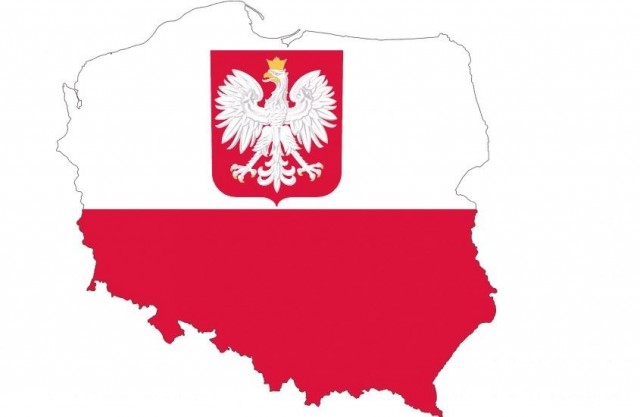  		Polskie symbole narodowe.Na początek proponuję małą rozgrzewkę i relaks przy ulubionej przez dzieci zabawie. Zobaczymy czy pamiętacie? zał. nr 1Rodzic prezentuje dziecku wiersz: „Polska jest wspaniała”Chociaż chodzę do przedszkola,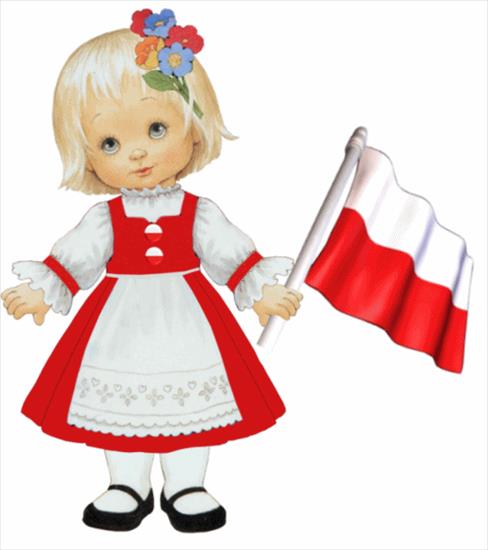 Jestem jeszcze małaTo wam powiem z wielka dumą,Polska jest wspaniała.Poznam wszędzie nasza flagę,Która jest biało – czerwona.Powiewa dumnie na maszcieKroplami rosy zroszona.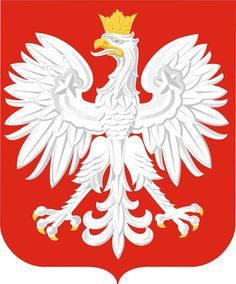 A orzeł biały w koronieTo godło naszego kraju.Tu stoi mój dom rodzinnyI pięknie jest jak w gaju.Hymn polski znam już na pamięć,Choć nie są łatwe w nim słowa,           Lecz wszyscy wiedzą na świecie,	Że piękna jest polska mowa.I choć nie jestem duża,Tak jak tata i mama,To wam powiem z wielką dumąPolska jest wspaniała!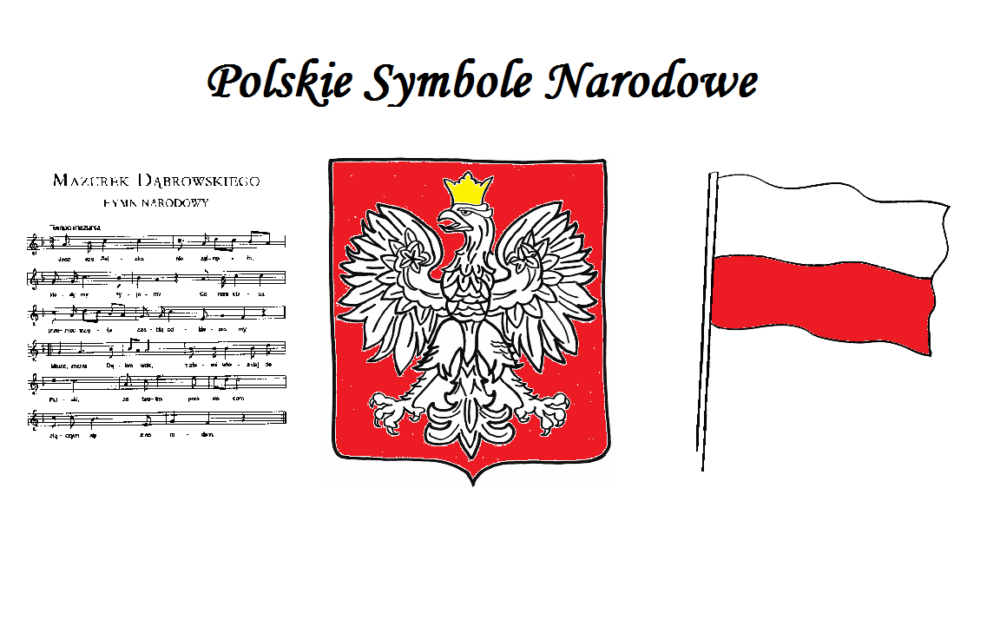    3 . Rozmowa na temat symboli narodowych: - o jakich znakach narodowych jest mowa w wierszu?- Jakie są nasze barwy ojczyste?- jak wygląda nasze godło?- kim jesteśmy, jeśli mieszkamy w Polsce?4. Słuchanie hymnu narodowego. Rodzic przypomina dziecku, że podczas    słuchania i śpiewania hymnu należy zachować powagę, a postawą na baczność okazać szacunek,  ponieważ jest to nasz symbol narodowy.https://www.youtube.com/watch?v=DevmLQmIS7k5. Teraz obejrzyjcie filmik pt.: Polskie symbole narodowe 	https://www.youtube.com/watch?v=xQk8p7XY23A6. Zabawa ruchowa „Zwiedzamy Polskę”. Rodzic przygotowuje kartoniki w kolorach : niebieski, zielony i żółto – pomarańczowy. Dziecko biega po dywanie w rytm dowolnej muzyki. Jeśli rodzic podniesie do góry niebieski kartonik – symbolizujący wodę – przeskakują przez morskie fale, pływają. Kartonik zielony oznacza łąki i pola – dzieci chodzą po wysokiej trawie, wąchają kwiaty. Kartonik żółto-pomarańczowy oznacza góry – dzieci naśladują 7. Dla chętnych dzieci: kolorowanka – godło Polski, karta pracy- połącz w pary, lub praca  plastyczno - techniczna „Orzeł” z użyciem rolki po papierze, odrysowanych i wyciętych (z pomocą rodzica) rączek na białym papierze ,korony wyciętej z żółtego papieru oraz innych drobnych elementów. – zał. nr 2.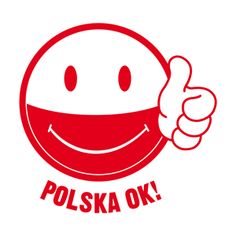 